О специальных местах для размещенияпечатных агитационных материаловкандидатов при проведении  выборов депутатов Собрания депутатов Яльчикскогомуниципального округа Чувашской Республики первого созыва 11 сентября 2022 года             В соответствии с пунктом 7 статьи 54 Федерального закона от 12 июня 2002 года № 67-ФЗ «Об основных гарантиях избирательных прав и права на участие в референдуме граждан Российской Федерации» и в целях упорядочения размещения печатных и  иных агитационных материалов в период проведения предвыборной кампании по  выборам    депутатов  Собрания депутатов Яльчикского    муниципального  округа  Чувашской   Республики    первого   созыва 11 сентября 2022 года  администрация Яльчикского района Чувашской Республики п о с т а н о в л я е т:        1. Выделить на территории каждого избирательного участка специальные места, оборудованные стендами, для размещения печатных агитационных материалов кандидатов при проведении   выборов депутатов Собрания депутатов Яльчикского муниципального округа Чувашской Республики первого созыва 11 сентября 2022 года согласно приложению.         2.  Размещение предвыборных печатных и иных агитационных материалов в других местах, на зданиях, сооружениях и других объектах может производиться с согласия собственников, владельцев указанных объектов с обязательной их уборкой после завершения агитационной кампании.       3. Направить настоящее постановление в Яльчикскую территориальную избирательную комиссию.      4.  Контроль за выполнением настоящего постановления возложить на отдел организационной работы администрации района.      5.  Настоящее постановление вступает в силу после дня  его официального опубликования.Глава администрацииЯльчикского района                						               Л.В. ЛевыйПриложение 								к постановлению администрации                                                                         Яльчикского района  								Чувашской Республики от 02.08.2022 г. № 471                                                 ПЕРЕЧЕНЬспециальных отведенных мест для размещения печатных и иных агитационных материалов  по выборам  депутатов Собрания депутатов Яльчикского муниципального округа Чувашской Республики первого созыва  11 сентября 2022 г.Чёваш РеспубликиЕлчек районеЕлчек районадминистрацийеЙЫШЁНУ  2022=?августён 02-м.ш. №471Елчек ял.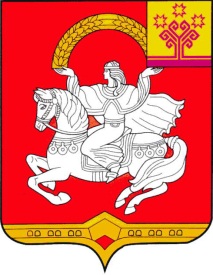 Чувашская  РеспубликаЯльчикский районАдминистрация Яльчикского районаПОСТАНОВЛЕНИЕ      «02» августа  2022 г. № 471село ЯльчикиСельские поселенияНаселенные пунктыМестонахождениеБольшетаябинское сельское поселениес.Большая Таябадоска объявлений около магазина «Светлана»д. Аранчееводоска объявлений около магазина ТПСд.Белая Воложкадоска объявлений около магазина «Лидер»Большеяльчикское сельское поселениес. Большие Яльчикидоска объявлений около магазина «У околицы»Доска объявлений около магазина «Виктория»доска объявлений около магазина «Настя»Кильдюшевское сельское поселениед. Кильдюшеводоска объявлений около магазина «Триумф»д. Полевые Пинерыдоска объявлений напротив магазина «Спутник»с. Кушелгадоска объявлений около магазина «Улыбка»д. Большая Ерыкладоска объявлений у магазина «Можарка»д. Шаймурзинодоска объявлений около магазина «Лиза»с. Новое Тинчуринодоска объявлений по улице Кооперативная напротив магазина «Лидер»; по улице Мостовая, д.9Лащ-Таябинское сельское поселениес. Лащ-Таябадоска объявлений перед зданием администрации Лащ-Таябинского сельского поселения по улице Почтовая дом 7с. Шемалаководоска объявлений Шемалаковской ООШд. Яманчуринодоска объявлений перед зданием правления ООО «Яманчурино»д. Новое Андибереводоска объявлений перед магазином «Березка»д. Новое Байдеряководоска объявлений у магазина ИП Карамаликова В.П. «У Альбины»д. Н.Бикшикидоска объявлений по улице ЦентральнаяМалотаябинское сельское поселениед. Н.П.Таябадоска объявлений по улице Центральная напротив дома №29д.Малая Таябадоска объявлений около магазина «Мария»д.Старое Янашеводоска объявлений около магазина «Фея»Новошимкусское сельское поселениед. Полевые Буртасыдоска объявлений перед магазином «Лидер-Тинчурино» по ул. Центральная, №46  с. Новые Шимкусы доска объявлений перед зданием магазина «Жемчужина» по ул. Центральная, 129;доска объявлений перед зданием магазина «Жасмин» по ул. Центральная, 130;с.Новое Байбатырево доска объявлений перед зданием магазина «Перекресток» по ул. Центральная, 78;д. Новое Ищеряководоска объявлений по ул. Садовая напротив дома №1д.Новое Чурино доска объявлений по ул. Центральная напротив жилого дома № 7д. Карабаеводоска объявлений при въезде в д. Карабаево со стороны д. Новое Чуринод. Белое Озеродоска объявлений перед магазином ООО «Яльчикский коопторг» по ул. Центральная, 19аСабанчинское сельское поселениед. Полевые Козыльяры д. Уразмаметеводоска объявлений около магазина «Анастасия»д. Малая Ерыкладоска объявлений около магазина «Яльчикский кооторг»д. Тораеводоска объявлений около магазина «Мечта»с. Сабанчинодоска объявлений около магазина «Анюта» д. Апанасово-Эщебеневощит объявлений по улице ДорожнаяЯльчикское сельское поселениес. Яльчикидоска объявлений на площади около магазина «Арбат»доска объявлений на площади около магазина «Лидер»доска объявлений по улице Титовамагазин «Санар»магазин «ДЛЯ ВАС»магазин «Пятерочка»филиал «Аптека №40 с. Яльчики»д. Тоскаево доска объявлений возле бригадного дома ЗАО «Прогресс»д. Новое Тойдеряководоска объявлений около магазина «Телей» д. Новое Булаево доска объявлений на перекрестке по ул. Центральная около дома №6с. Байдеряководоска объявлений около магазина «Валентина»доска объявлений около магазина «Грант»доска объявлений около магазина «Анастасия»доска объявлений около магазина «Кристалл»д. Апанасово-Темяшидоска объявлений по ул. Заводская около дома №30Янтиковское сельское поселениед. Новое Янашеводоска объявлений около бригадного домас. Байглычеводоска объявлений около хозяйства Хардова Юрия Федоровича д. Избахтино доска объявлений около магазина «Людмила»д.Новое Изамбаеводоска объявлений около бригадного домас. Янтиководоска объявлений около магазина «Елена» д. Кошки-Куликееводоска объявлений около правления СХПК «Кушка»д. Старое Арлановодоска объявлений около бригадного домад. Ишмурзино-Суринскдоска объявлений около магазина «Яльчикский коопторг"с. Эшмикееводоска объявлений около магазина «Елена»